Приложение 1БГПУПриложение 2Приложение 3Приложение 4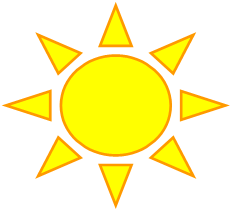 травá– трáвушкарекá – рéки, лесá – лéс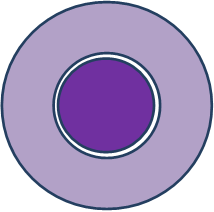 садóвник – сáд	е=ёледянóй – лёдГласные после шипящихчаща, лужи, ландышиЗаглавная букваМогилёв, Днепр, БурёнкаРазделительный мягкий знакручьи, деревьяБезударные гласные вкорне словавесна, трава, грозаСочетания -чк-, -чн-речной, веточкаПарные согласные в середине словалодка, берёзкаПарные согласные в конце словасад, дубПредлог со словомпод кустом, в лесуЛицеваясторонаОборотнаясторонав..снавёсныт..йкомтайнапр..микомпрямов..тровветер